//PROGRAM TO GENERATE ARMSTRONG NUMBERSarmstrong number in c: This program prints armstrong number. In our program we ask the user to enter a number and then we use a loop from one to the entered number and check if it is an armstrong number and if it is then the number is printed on the screen. Remember a number is armstrong if the sum of cubes of individual digits of a number is equal to the number itself. For example 371 is an armstrong number as 33 + 73 + 13 = 371. Some other armstrong numbers are 0, 1, 153, 370, 407.#include<stdio.h>#include<conio.h>main(){   int r;   long number = 0, c, sum = 0, temp;   printf("Enter the maximum range upto which you want to find armstrong numbers ");   scanf("%ld",&number);   printf("Following armstrong numbers are found from 1 to %ld\n",number);   for( c = 1 ; c <= number ; c++ )   {      temp = c;      while( temp != 0 )      {         r = temp%10;         sum = sum + r*r*r;         temp = temp/10;      }      if ( c == sum )         printf("%ld\n", c);      sum = 0;   }   getch();   return 0;}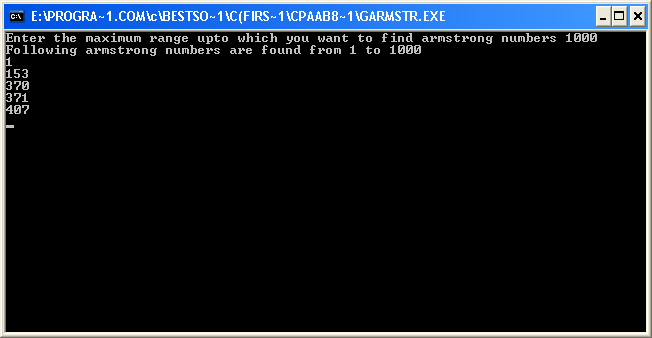 